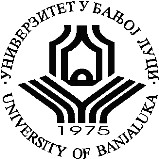 UNIVERSITY OF BANJA LUKA                     FACULTY OF PHILOLOGYUNIVERSITY OF BANJA LUKA                     FACULTY OF PHILOLOGYUNIVERSITY OF BANJA LUKA                     FACULTY OF PHILOLOGYUNIVERSITY OF BANJA LUKA                     FACULTY OF PHILOLOGYGraduate academic studies Graduate academic studies Graduate academic studies Graduate academic studies Study program:Study program:FRENCH LANGUAGE AND LITERATURESubject  Semantics and stylisticsSemantics and stylisticsSemantics and stylisticsSubject codeSubject status Semester Lesson fundNumber of ECTS creditsES IX 2+2 6 ProfessorsProf. Dr. Nenad Krstić, full professorProf. Dr. Nenad Krstić, full professorProf. Dr. Nenad Krstić, full professorConditioned by other subjectsConditioned by other subjectsConditioned by other subjectsConditioned by other subjectsConditioned by other subjectsConditioned by other subjectsObjectives of studying the subject:Objectives of studying the subject:Objectives of studying the subject:Objectives of studying the subject:Objectives of studying the subject:Objectives of studying the subject:The study of meaning ranging from the structure of the basic content units of linguistic objects (words and sentences) to the place and role in the communication process. The study of stylistics as a modern rhetoric that appears as a "clip" between the science of language and the science of literature.The study of meaning ranging from the structure of the basic content units of linguistic objects (words and sentences) to the place and role in the communication process. The study of stylistics as a modern rhetoric that appears as a "clip" between the science of language and the science of literature.The study of meaning ranging from the structure of the basic content units of linguistic objects (words and sentences) to the place and role in the communication process. The study of stylistics as a modern rhetoric that appears as a "clip" between the science of language and the science of literature.The study of meaning ranging from the structure of the basic content units of linguistic objects (words and sentences) to the place and role in the communication process. The study of stylistics as a modern rhetoric that appears as a "clip" between the science of language and the science of literature.The study of meaning ranging from the structure of the basic content units of linguistic objects (words and sentences) to the place and role in the communication process. The study of stylistics as a modern rhetoric that appears as a "clip" between the science of language and the science of literature.The study of meaning ranging from the structure of the basic content units of linguistic objects (words and sentences) to the place and role in the communication process. The study of stylistics as a modern rhetoric that appears as a "clip" between the science of language and the science of literature.Learning outcomes (Acquired knowledge):Learning outcomes (Acquired knowledge):Learning outcomes (Acquired knowledge):Learning outcomes (Acquired knowledge):Learning outcomes (Acquired knowledge):Learning outcomes (Acquired knowledge):Knowledge of meaning ranging from the structure of the basic content units of linguistic objects (words, sentences) to the place and role in the communication process. Adopted content from the basic settings of stylistics as modern rhetoric.Knowledge of meaning ranging from the structure of the basic content units of linguistic objects (words, sentences) to the place and role in the communication process. Adopted content from the basic settings of stylistics as modern rhetoric.Knowledge of meaning ranging from the structure of the basic content units of linguistic objects (words, sentences) to the place and role in the communication process. Adopted content from the basic settings of stylistics as modern rhetoric.Knowledge of meaning ranging from the structure of the basic content units of linguistic objects (words, sentences) to the place and role in the communication process. Adopted content from the basic settings of stylistics as modern rhetoric.Knowledge of meaning ranging from the structure of the basic content units of linguistic objects (words, sentences) to the place and role in the communication process. Adopted content from the basic settings of stylistics as modern rhetoric.Knowledge of meaning ranging from the structure of the basic content units of linguistic objects (words, sentences) to the place and role in the communication process. Adopted content from the basic settings of stylistics as modern rhetoric.Course content:Course content:Course content:Course content:Course content:Course content:Preparation week: Semester preparation and enrollmentI week: Consideration of certain aspects of the concept of sign within the general theory of signsII week: Verbal and non-verbal signsIII week: Study of meaning in philosophy, psychology and linguistics.IV week: Consideration of semantic componentsV week: KA methodVI week: Semantics of nounsVII Week: Semantics of verbsVIII Week: Synonymy and antonymyIX week: Semantics of sentencesX week: Style and stylisticsXI week: RhetoricXII week: Art of writing, genres, stylesXIII week: Figures, compositionXIV week: Place and limits of rhetoricXV week: Sources of modern stylisticsPreparation week: Semester preparation and enrollmentI week: Consideration of certain aspects of the concept of sign within the general theory of signsII week: Verbal and non-verbal signsIII week: Study of meaning in philosophy, psychology and linguistics.IV week: Consideration of semantic componentsV week: KA methodVI week: Semantics of nounsVII Week: Semantics of verbsVIII Week: Synonymy and antonymyIX week: Semantics of sentencesX week: Style and stylisticsXI week: RhetoricXII week: Art of writing, genres, stylesXIII week: Figures, compositionXIV week: Place and limits of rhetoricXV week: Sources of modern stylisticsPreparation week: Semester preparation and enrollmentI week: Consideration of certain aspects of the concept of sign within the general theory of signsII week: Verbal and non-verbal signsIII week: Study of meaning in philosophy, psychology and linguistics.IV week: Consideration of semantic componentsV week: KA methodVI week: Semantics of nounsVII Week: Semantics of verbsVIII Week: Synonymy and antonymyIX week: Semantics of sentencesX week: Style and stylisticsXI week: RhetoricXII week: Art of writing, genres, stylesXIII week: Figures, compositionXIV week: Place and limits of rhetoricXV week: Sources of modern stylisticsPreparation week: Semester preparation and enrollmentI week: Consideration of certain aspects of the concept of sign within the general theory of signsII week: Verbal and non-verbal signsIII week: Study of meaning in philosophy, psychology and linguistics.IV week: Consideration of semantic componentsV week: KA methodVI week: Semantics of nounsVII Week: Semantics of verbsVIII Week: Synonymy and antonymyIX week: Semantics of sentencesX week: Style and stylisticsXI week: RhetoricXII week: Art of writing, genres, stylesXIII week: Figures, compositionXIV week: Place and limits of rhetoricXV week: Sources of modern stylisticsPreparation week: Semester preparation and enrollmentI week: Consideration of certain aspects of the concept of sign within the general theory of signsII week: Verbal and non-verbal signsIII week: Study of meaning in philosophy, psychology and linguistics.IV week: Consideration of semantic componentsV week: KA methodVI week: Semantics of nounsVII Week: Semantics of verbsVIII Week: Synonymy and antonymyIX week: Semantics of sentencesX week: Style and stylisticsXI week: RhetoricXII week: Art of writing, genres, stylesXIII week: Figures, compositionXIV week: Place and limits of rhetoricXV week: Sources of modern stylisticsPreparation week: Semester preparation and enrollmentI week: Consideration of certain aspects of the concept of sign within the general theory of signsII week: Verbal and non-verbal signsIII week: Study of meaning in philosophy, psychology and linguistics.IV week: Consideration of semantic componentsV week: KA methodVI week: Semantics of nounsVII Week: Semantics of verbsVIII Week: Synonymy and antonymyIX week: Semantics of sentencesX week: Style and stylisticsXI week: RhetoricXII week: Art of writing, genres, stylesXIII week: Figures, compositionXIV week: Place and limits of rhetoricXV week: Sources of modern stylisticsTeaching methods and mastering the material:Teaching methods and mastering the material:Teaching methods and mastering the material:Teaching methods and mastering the material:Teaching methods and mastering the material:Teaching methods and mastering the material:Lectures and exercisesTheoretical teaching with the dominance of the monological method; dialogic methods (active methods, interactive methods, learning through discovery).Lectures and exercisesTheoretical teaching with the dominance of the monological method; dialogic methods (active methods, interactive methods, learning through discovery).Lectures and exercisesTheoretical teaching with the dominance of the monological method; dialogic methods (active methods, interactive methods, learning through discovery).Lectures and exercisesTheoretical teaching with the dominance of the monological method; dialogic methods (active methods, interactive methods, learning through discovery).Lectures and exercisesTheoretical teaching with the dominance of the monological method; dialogic methods (active methods, interactive methods, learning through discovery).Lectures and exercisesTheoretical teaching with the dominance of the monological method; dialogic methods (active methods, interactive methods, learning through discovery).Literature:Literature:Literature:Literature:Literature:Literature:Ch. Bally, Traité de Stylistique française, Paris, 3e édition (nouveau tirage), Genève, Georg, et Paris, 1951. Ch. Bruneau, La stylistique, Romance Philology, V, 1951.  P. Giro, Semiologija, Prosveta, Beograd, 1983. P. Guiraud, La Sémantique, Collection "Que sais-je?", Presses Universitaires de France, Paris, 1955. P. Guiraud, La Stylistique, Collection "Que sais-je?", Presses Universitaires de France, Paris, 1961. Č. Moris, Osnovne teorije o znacima, BIGZ, Beograd, 1975. P. Vučković, Ogledi iz semantike i pragmatike, Savremena administracija, Beograd, 1995. S. Ullmann, Précis de Sémantique française, 2e éd., Francke, Berne, 1959. J. Marouzeau, Précis de Stylistique française, Masson, Paris, 1946. Ch. Bally, Traité de Stylistique française, Paris, 3e édition (nouveau tirage), Genève, Georg, et Paris, 1951. Ch. Bruneau, La stylistique, Romance Philology, V, 1951.  P. Giro, Semiologija, Prosveta, Beograd, 1983. P. Guiraud, La Sémantique, Collection "Que sais-je?", Presses Universitaires de France, Paris, 1955. P. Guiraud, La Stylistique, Collection "Que sais-je?", Presses Universitaires de France, Paris, 1961. Č. Moris, Osnovne teorije o znacima, BIGZ, Beograd, 1975. P. Vučković, Ogledi iz semantike i pragmatike, Savremena administracija, Beograd, 1995. S. Ullmann, Précis de Sémantique française, 2e éd., Francke, Berne, 1959. J. Marouzeau, Précis de Stylistique française, Masson, Paris, 1946. Ch. Bally, Traité de Stylistique française, Paris, 3e édition (nouveau tirage), Genève, Georg, et Paris, 1951. Ch. Bruneau, La stylistique, Romance Philology, V, 1951.  P. Giro, Semiologija, Prosveta, Beograd, 1983. P. Guiraud, La Sémantique, Collection "Que sais-je?", Presses Universitaires de France, Paris, 1955. P. Guiraud, La Stylistique, Collection "Que sais-je?", Presses Universitaires de France, Paris, 1961. Č. Moris, Osnovne teorije o znacima, BIGZ, Beograd, 1975. P. Vučković, Ogledi iz semantike i pragmatike, Savremena administracija, Beograd, 1995. S. Ullmann, Précis de Sémantique française, 2e éd., Francke, Berne, 1959. J. Marouzeau, Précis de Stylistique française, Masson, Paris, 1946. Ch. Bally, Traité de Stylistique française, Paris, 3e édition (nouveau tirage), Genève, Georg, et Paris, 1951. Ch. Bruneau, La stylistique, Romance Philology, V, 1951.  P. Giro, Semiologija, Prosveta, Beograd, 1983. P. Guiraud, La Sémantique, Collection "Que sais-je?", Presses Universitaires de France, Paris, 1955. P. Guiraud, La Stylistique, Collection "Que sais-je?", Presses Universitaires de France, Paris, 1961. Č. Moris, Osnovne teorije o znacima, BIGZ, Beograd, 1975. P. Vučković, Ogledi iz semantike i pragmatike, Savremena administracija, Beograd, 1995. S. Ullmann, Précis de Sémantique française, 2e éd., Francke, Berne, 1959. J. Marouzeau, Précis de Stylistique française, Masson, Paris, 1946. Ch. Bally, Traité de Stylistique française, Paris, 3e édition (nouveau tirage), Genève, Georg, et Paris, 1951. Ch. Bruneau, La stylistique, Romance Philology, V, 1951.  P. Giro, Semiologija, Prosveta, Beograd, 1983. P. Guiraud, La Sémantique, Collection "Que sais-je?", Presses Universitaires de France, Paris, 1955. P. Guiraud, La Stylistique, Collection "Que sais-je?", Presses Universitaires de France, Paris, 1961. Č. Moris, Osnovne teorije o znacima, BIGZ, Beograd, 1975. P. Vučković, Ogledi iz semantike i pragmatike, Savremena administracija, Beograd, 1995. S. Ullmann, Précis de Sémantique française, 2e éd., Francke, Berne, 1959. J. Marouzeau, Précis de Stylistique française, Masson, Paris, 1946. Ch. Bally, Traité de Stylistique française, Paris, 3e édition (nouveau tirage), Genève, Georg, et Paris, 1951. Ch. Bruneau, La stylistique, Romance Philology, V, 1951.  P. Giro, Semiologija, Prosveta, Beograd, 1983. P. Guiraud, La Sémantique, Collection "Que sais-je?", Presses Universitaires de France, Paris, 1955. P. Guiraud, La Stylistique, Collection "Que sais-je?", Presses Universitaires de France, Paris, 1961. Č. Moris, Osnovne teorije o znacima, BIGZ, Beograd, 1975. P. Vučković, Ogledi iz semantike i pragmatike, Savremena administracija, Beograd, 1995. S. Ullmann, Précis de Sémantique française, 2e éd., Francke, Berne, 1959. J. Marouzeau, Précis de Stylistique française, Masson, Paris, 1946. Forms of knowledge testing and assessment:Forms of knowledge testing and assessment:Forms of knowledge testing and assessment:Forms of knowledge testing and assessment:Forms of knowledge testing and assessment:Forms of knowledge testing and assessment:Pre-exam points = 40                                                                                      Final exam points = 60Pre-exam points = 40                                                                                      Final exam points = 60Pre-exam points = 40                                                                                      Final exam points = 60Pre-exam points = 40                                                                                      Final exam points = 60Pre-exam points = 40                                                                                      Final exam points = 60Pre-exam points = 40                                                                                      Final exam points = 60activity during the lectures10   written exam30 Seminar paper30 oral exam30 Special indication for the subject:Special indication for the subject:Special indication for the subject:Special indication for the subject:Special indication for the subject:Special indication for the subject:Name and surname of the professor who prepared the data: prof. Dr. Nenad KrstićName and surname of the professor who prepared the data: prof. Dr. Nenad KrstićName and surname of the professor who prepared the data: prof. Dr. Nenad KrstićName and surname of the professor who prepared the data: prof. Dr. Nenad KrstićName and surname of the professor who prepared the data: prof. Dr. Nenad KrstićName and surname of the professor who prepared the data: prof. Dr. Nenad Krstić